Alan	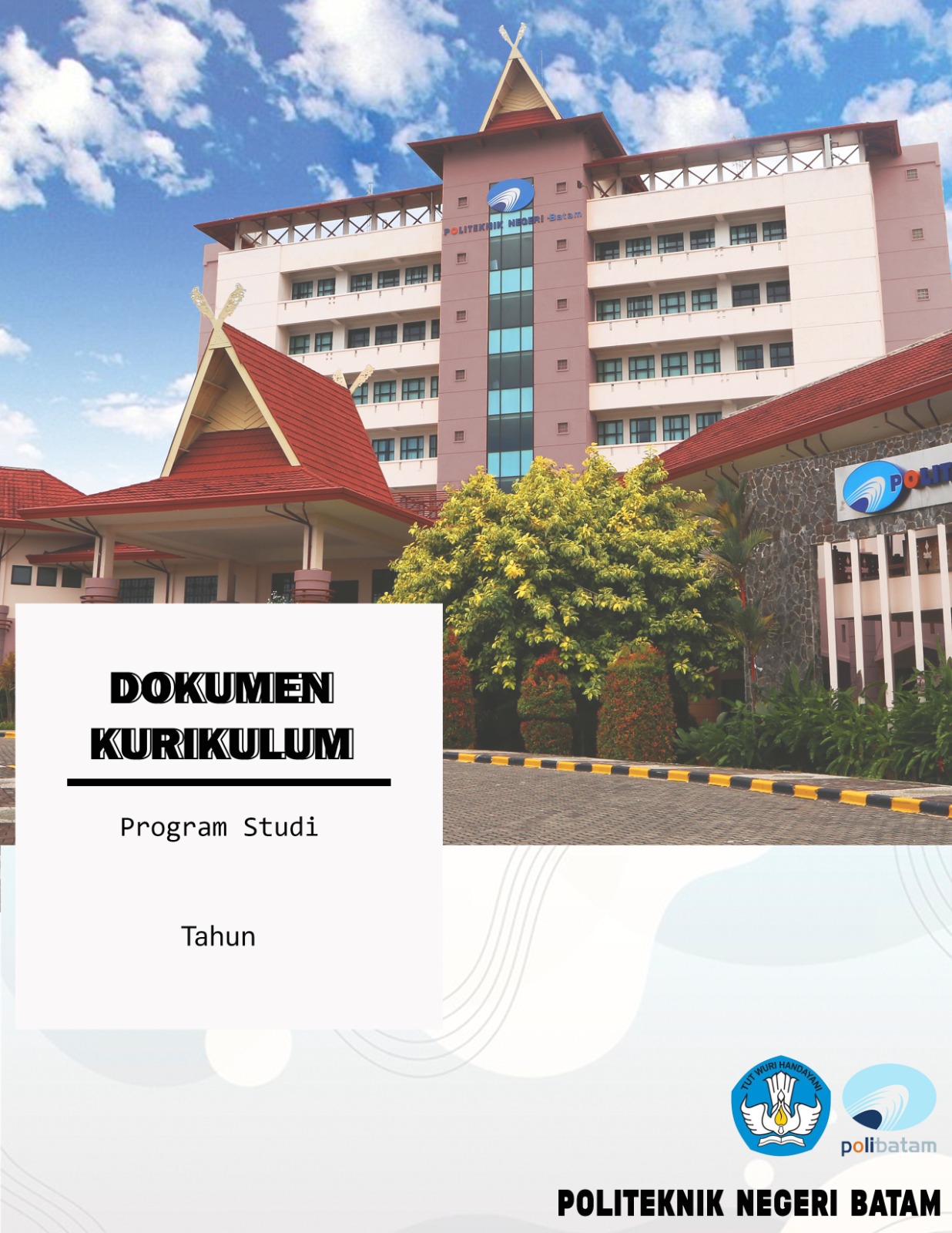 Daftar IsiDaftar Isi	2Daftar Istilah	3Landasan Hukum	4Analisis Konsideran	4Profil Profesional Mandiri	4Profil Lulusan	5Capaian Pembelajaran Lulusan	6Masa Tempuh Kurikulum	8Syarat Kompetensi dan Tata Cara Penerimaan Mahasiswa	8Peta Mata Kuliah	9Kurikulum, Capaian Pembelajaran Lulusan dan Rencana Pembelajaran	10Tujuan Pembelajaran	11Integrasi Kegiatan Penelitian/PKM dalam Pembelajaran	11Materi Pembelajaran yang harus ditempuh (silabus mata kuliah)	12Dokumen RPS (terlampir)	12Peninjauan kurikulum	13Daftar Istilah*Daftar Istilah dapat disesuaikan dengan kebutuhan program studiLandasan Hukum[Peraturan/regulasi/landasan hukum yang digunakan dalam menyusun kurikulum program studi.]Analisis Konsideran[Hasil analisis konsideran berdasarkan Siap Kerja, Siap Usaha, Kaji Banding Kurikulum dan Perkembangan IPTEKS. Hasil analisis sebaiknya dilengkapi dengan grafik. Data analisis konsideran menjadi lampiran dalam dokumen kurikulum ini.]Profil Profesional Mandiri[Profil Profesional Mandiri adalah kondisi yang diharapkan program studi untuk dimiliki lulusan setelah 3-5 tahun lulus dari pendidikan Diploma-2/Diploma-3/Diploma-4/Sarjana Terapan/Program Profesi/Magister Terapan.] Profil Lulusan[Bagian ini berisi profil lulusan program studi yang berupa profesi atau jenis pekerjaan atau bentuk kerja lainnya. Profil lulusan dilengkapi dengan uraian ringkas kompetensi seluruh profil yang sesuai dengan program pendidikan Diploma-2/Diploma-3/Diploma-4/Sarjana Terapan/Program Profesi/Magister Terapan dan keterkaitan profil tersebut dengan keunikan atau keunggulan program studi serta juga dapat dikaitkan dengan level SKKNI tertentu].Capaian Pembelajaran Lulusan[Capaian pembelajaran lulusan pada program studi mencakup kompetensi yang meliputi:penguasaan ilmu pengetahuan dan teknologi, kecakapan/keterampilan spesifik dan aplikasinya untuk 1(satu) atau sekumpulan bidang keilmuan tertentu; kecakapan umum yang dibutuhkan sebagai dasar untuk penguasaan ilmu pengetahuan dan teknologi serta bidang kerja yang relevan;  pengetahuan dan keterampilan yang dibutuhkan untuk dunia kerja dan/atau melanjutkan studi pada jenjang yang lebih tinggi ataupun untuk mendapatkan sertifikat profesi; dan kemampuan intelektual untuk berpikir secara mandiri dan kritis sebagai pembelajar sepanjang hayat.Program studi dapat menggunakan salah satu contoh penyajian capaian pembelajaran lulusan berikut ini: ]Contoh 1Contoh 2Masa Tempuh Kurikulum[Masa Tempuh Kurikulum adalah waktu teoretis yang dibutuhkan untuk menyelesaikan seluruh beban belajar dalam kurikulum suatu program pendidikan tinggi secara penuh waktu. Masa tempuh kurikulum dilaksanakan dalam proses pembelajaran dua semester untuk satu tahun akademik.] Syarat Kompetensi dan Tata Cara Penerimaan Mahasiswa[Syarat kompetensi dan/atau kualifikasi calon mahasiswa program studi dan tata cara penerimaan mahasiswa pada berbagai tahapan kurikulum].Peta Mata Kuliah [Gambarkan jejaring mata kuliah sehingga terlihat hubungan antar satu mata kuliah dengan yang lainnya seperti contoh dibawah ini. Program studi dapat menggunakan salah satu bentuk contoh peta mata kuliah atau bentuk yang lain.]Contoh 1: Jejaring Mata Kuliah dalam Bahasa Indonesia               Contoh 2: Jejaring Mata Kuliah dalam Bahasa Inggris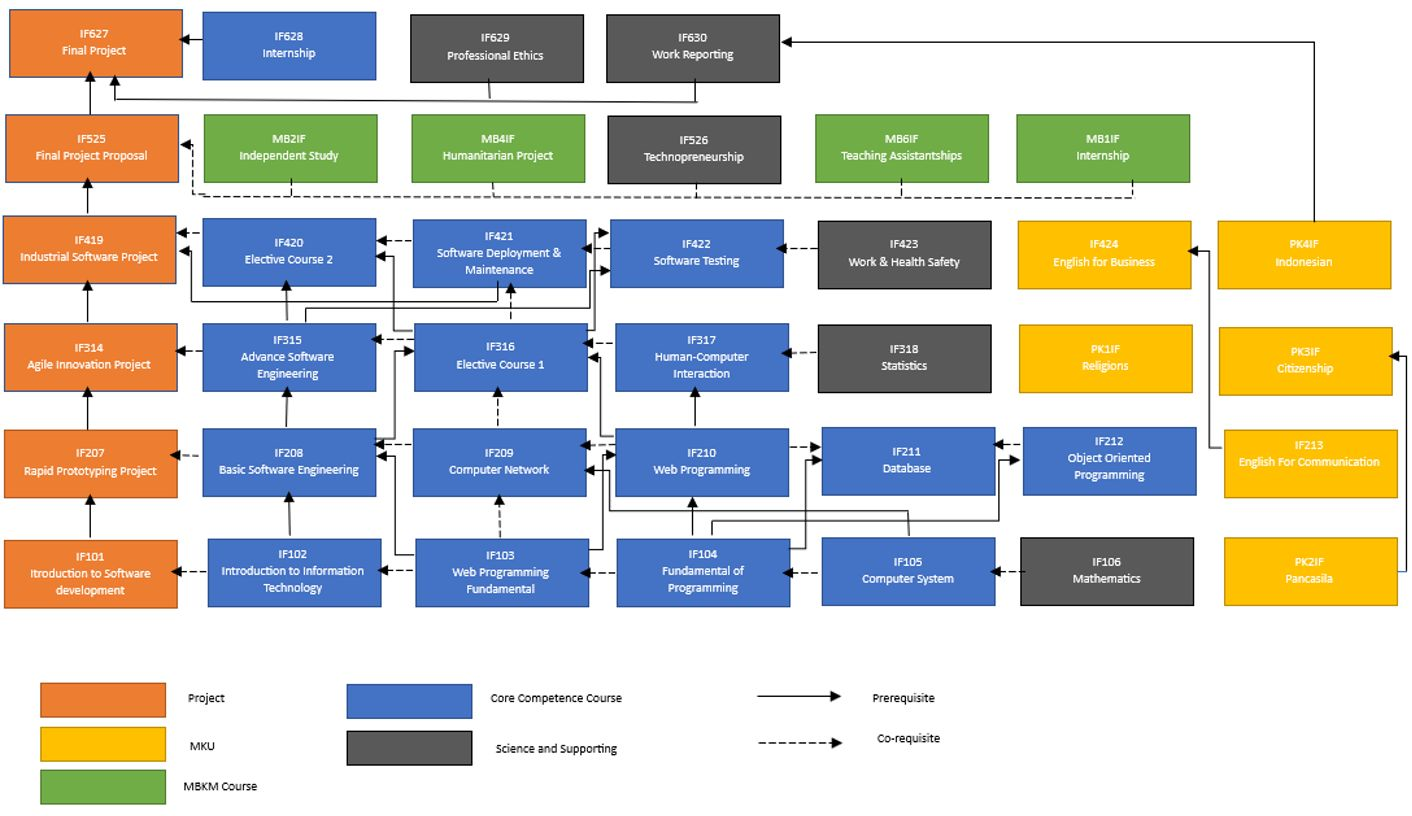 Contoh 3: Kurikulum Terintegrasi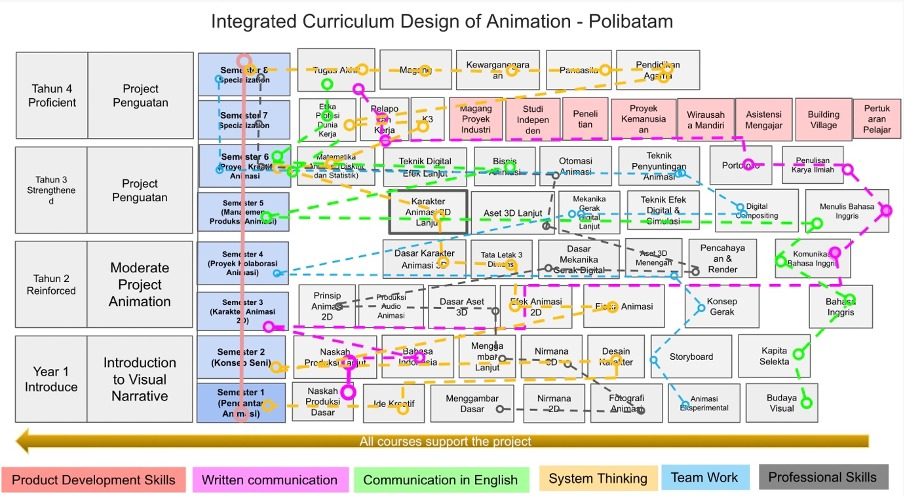 Kurikulum, Capaian Pembelajaran Lulusan dan Rencana Pembelajaran[Bagian ini merupakan perangkat pembelajaran dan penilaian hasil belajar yang meliputi kurikulum, capaian pembelajaran lulusan, rencana pembelajaran, ketersediaan bahan ajar, soal uji, rubrik penilaian dan lainnya. Perangkat ini dapat dimuat disalah satu dokumen kurikulum/menjadi lampiran dokumen kurikulum ini antara lain RPS, rubrik penilaian dan lainnya.]Keterangan:1) Diisi dengan tanda centang V jika mata kuliah termasuk dalam mata kuliah kompetensi program studi.2) Diisi dengan konversi bobot kredit ke jam pelaksanaan pembelajaran.3) Beri tanda V pada kolom unsur pembentuk Capaian Pembelajaran Lulusan sesuai dengan rencana pembelajaran.4) Diisi dengan nama dokumen rencana pembelajaran yang digunakanTujuan Pembelajaran[Tujuan pembelajaran disajikan dalam bentuk matriks hubungan capaian pembelajaran lulusan dengan capaian pembelajaran mata kuliah. Urutkan berdasarkan kode mata kuliah.][*Lengkapi matriks dengan data seluruh mata kuliah. Data ini juga dapat dipisahkan sebagai lampiran.**Capaian pembelajaran lulusan disesuaikan dengan poin 5.]Integrasi Kegiatan Penelitian/PKM dalam PembelajaranKeterangan:1) Judul penelitian dan PkM tercatat di unit/lembaga yang mengelola kegiatan penelitian/PkM di tingkat Perguruan Tinggi/UPPS.2) Bentuk integrasi dapat berupa tambahan materi perkuliahan, studi kasus, Bab/ Subbab dalam buku ajar, atau bentuk lain yang relevan.Materi Pembelajaran yang harus ditempuh (silabus mata kuliah)[Urutkan berdasarkan kode mata kuliah.][Lengkapi tabel silabus dengan data seluruh mata kuliah, dan silabus ini menjadi data yang dipublikasi pada website masing-masing Program Studi].Dokumen RPS (terlampir)[Format merujuk ke Format Rencana Pembelajaran Semester (RPS) yang berlaku saat ini.]Peninjauan kurikulum [Evaluasi konten kurikulum dilakukan per semester sesuai dengan perkembangan keilmuan, kebutuhan pemangku kepentingan dan lainnya. Sedangkan peninjauan kurikulum dilakukan per 1 kali siklus kurikulum (maksimum 3 tahun untuk Diploma-2/Program Profesi/Magister Terapan, 4 tahun untuk Diploma-3 dan 5 tahun untuk Diploma-4/Sarjana Terapan) juga disesuaikan dengan perkembangan keilmuan, kebutuhan pemangku kepentingan dan lainnya].Lampiran I	: Data Analisis Konsideran menggunakan No.FO.6.1.8 Format Analisis Konsideran <<cantumkan link file Excel>>Lampiran II	: Tujuan Pembelajaran <<cantumkan link file Excel>>Lampiran III	: Rencana Pembelajaran Semester menggunakan No.FO.6.1.2 Rencana Pembelajaran Semester (RPS) <<cantumkan link dokumen RPS>>Lampiran IV	: Publikasi Kurikulum di Website menggunakan No.FO.6.1.3 Format Publikasi Kurikulum <<cantumkan link publikasi kurikulum>>Profil Profesional Mandiri:Kondisi yang diharapkan program studi untuk dimiliki lulusan setelah 3-5 tahun lulus dari pendidikan D2/D3/Sarjana Terapan/Program Profesi/Magister Terapan.Profil Lulusan:Profesi atau jenis pekerjaan atau bentuk kerja lainnya. Profil lulusan dilengkapi dengan uraian ringkas kompetensi seluruh profil yang sesuai dengan program pendidikan D2/D3/Sarjana Terapan/Program Profesi/Magister Terapan dan keterkaitan profil tersebut dengan keunikan atau keunggulan program studi serta juga dapat dikaitkan dengan level SKKNI tertentu.Capaian Pembelajaran Lulusan (CPL):Kriteria minimal tentang kualifikasi kemampuan lulusan yang mencakup sikap, pengetahuan, dan keterampilan yang dinyatakan dalam rumusan capaian pembelajaran lulusanMetode Pembelajaran:sebuah prosedur sistematik berlandaskan pedagogi untuk membantu fasilitator belajar aktif (dosen, praktisi, instruktur, masyarakat) dalam menyampaikan materi pembelajaran kepada mahasiswa agar dapat mencapai Kemampuan Akhir yang Ditargetkan (KAD) pada setiap sesiinteraksi dan Tujuan Pembelajaran pada akhir sebuah mata kuliah.Rencana Pembelajaran Semester (RPS):Bagian dokumen kurikulum yang menjelaskan bagaimana bahan kajian pembentuk mata kuliah disampaikan dan dipelajari dengan cara tepat dan efisien.………………………Dst.Profil Profesional MandiriDeskripsi ProfilNo.Profil LulusanDeskripsi Profil...CPL Aspek Keterampilan KhususCPL Aspek Keterampilan KhususCPL Aspek Pengetahuan yang mendukung Keterampilan KhususCPL Aspek Pengetahuan yang mendukung Keterampilan KhususSumber AcuanKodeCPLKodeCPLSumber AcuanKK-1Mampu menerapkan konsep teoritis sains alam dan matematika terapan untuk menyelesaikan masalah produksi animasi yang terdefinisi secara luas.P-1Menguasai konsep teoritis sains alam, matematika terapan secara umum;[Sesuai Lampiran Permendikbudristek Nomor 53 Tahun 2023 tentang Penjaminan Mutu Pendidikan Tinggi]……..………………………………………………………………………………..……..……………………………………………………………………………..[Sesuai Lampiran Permendikbudristek Nomor 53 Tahun 2023 tentang Penjaminan Mutu Pendidikan Tinggi]……..………………………………………………………………………………..……..……………………………………………………………………………..[Sesuai Lampiran Permendikbudristek Nomor 53 Tahun 2023 tentang Penjaminan Mutu Pendidikan Tinggi]……..………………………………………………………………………………..……..……………………………………………………………………………..[Sesuai Lampiran Permendikbudristek Nomor 53 Tahun 2023 tentang Penjaminan Mutu Pendidikan Tinggi]Kode CPLCapaian Pembelajaran LulusanSumber AcuanAspek Sikap[Sesuai Lampiran Permendikbudristek Nomor 03 Tahun 2020 tentang Standar Nasional Pendidikan Tinggi]S-1[Sesuai Lampiran Permendikbudristek Nomor 03 Tahun 2020 tentang Standar Nasional Pendidikan Tinggi]S-2[Sesuai Lampiran Permendikbudristek Nomor 03 Tahun 2020 tentang Standar Nasional Pendidikan Tinggi]S-3[Sesuai Lampiran Permendikbudristek Nomor 03 Tahun 2020 tentang Standar Nasional Pendidikan Tinggi]…[Sesuai Lampiran Permendikbudristek Nomor 03 Tahun 2020 tentang Standar Nasional Pendidikan Tinggi]Aspek Pengetahuan[Bagian ini berisi acuan yang digunakan]P-1[Bagian ini berisi acuan yang digunakan]P-2[Bagian ini berisi acuan yang digunakan]P-3[Bagian ini berisi acuan yang digunakan]…[Bagian ini berisi acuan yang digunakan]Aspek Keterampilan Umum[Sesuai Lampiran Permendikbud Nomor 3 Tahun 2020 tentang Standar Nasional Pendidikan Tinggi disesuaikan dengan program studi yang diusulkan]KU-1[Sesuai Lampiran Permendikbud Nomor 3 Tahun 2020 tentang Standar Nasional Pendidikan Tinggi disesuaikan dengan program studi yang diusulkan]KU-2[Sesuai Lampiran Permendikbud Nomor 3 Tahun 2020 tentang Standar Nasional Pendidikan Tinggi disesuaikan dengan program studi yang diusulkan]KU-3[Sesuai Lampiran Permendikbud Nomor 3 Tahun 2020 tentang Standar Nasional Pendidikan Tinggi disesuaikan dengan program studi yang diusulkan]…[Sesuai Lampiran Permendikbud Nomor 3 Tahun 2020 tentang Standar Nasional Pendidikan Tinggi disesuaikan dengan program studi yang diusulkan]Aspek Keterampilan Khusus[Bagian ini berisi acuan yang digunakan]KK-1[Bagian ini berisi acuan yang digunakan]KK-2[Bagian ini berisi acuan yang digunakan]KK-3[Bagian ini berisi acuan yang digunakan]…[Bagian ini berisi acuan yang digunakan]Syarat kompetensiTata cara penerimaan mahasiswaNo.SemesterKode Mata KuliahNama Mata KuliahMata Kuliah Kompetensi 1)Bobot Kredit (sks)Bobot Kredit (sks)Bobot Kredit (sks)Konversi Kredit ke Jam 2)Capaian Pembelajaran Lulusan 3)Capaian Pembelajaran Lulusan 3)Capaian Pembelajaran Lulusan 3)Capaian Pembelajaran Lulusan 3)RPS4)Metode PembelajaranKeterangan (Pelaksanaan Merdeka Belajar)Keterlibatan IDUKANo.SemesterKode Mata KuliahNama Mata KuliahMata Kuliah Kompetensi 1)Kuliah/ Responsi/ TutorialSeminarPraktikum/ Praktik/ Praktik LapanganKonversi Kredit ke Jam 2)SikapPengetahuanKeterampilan UmumKeterampilan KhususRPS4)Metode PembelajaranKeterangan (Pelaksanaan Merdeka Belajar)Keterlibatan IDUKA1MK1Mata Kuliah 1√2018,5√√√√Kuliah, PraktikumTidakTidak2MK2Mata Kuliah 2√0038,5√√√√PraktikumYaInstruktur Industri3MK3Mata Kuliah 3√ 0 0 617 √√ √ √ TidakPBL/ Penelitian YaPembimbing Industri45…JumlahJumlahJumlahJumlahMata Kuliah: ……………………Mata Kuliah: ……………………Mata Kuliah: ……………………Mata Kuliah: ……………………Mata Kuliah: ……………………Mata Kuliah: ……………………Mata Kuliah: ……………………Mata Kuliah: ……………………Mata Kuliah: ……………………Mata Kuliah: ……………………No.Capaian Pembelajaran LulusanTujuan PembelajaranS-1…P-1…KU-1…KK-1…………..………..………..………..…No.Judul Penelitian/PkM 1)TahunNama DosenMata Kuliah Bentuk Integrasi 2)12345…No.Komponen SilabusDeskripsiMata Kuliah:. . .Kode:. . .SKS:. . .Deskripsi Mata Kuliah:. . .Capaian Pembelajaran Mata Kuliah (Tujuan Pembelajaran):. . .2Mata Kuliah:. . .2Kode:. . .2SKS:. . .2Deskripsi Mata Kuliah:. . .2Capaian Pembelajaran Mata Kuliah (Tujuan Pembelajaran):. . .No.Kode Mata KuliahNama Mata KuliahMata KuliahBaru/Lama/HapusPerubahan padaPerubahan padaKeteranganAtas usulan/ masukan  dariBerlaku mulai Sem./Th.No.Kode Mata KuliahNama Mata KuliahMata KuliahBaru/Lama/HapusSilabus/RPSBuku AjarKeteranganAtas usulan/ masukan  dariBerlaku mulai Sem./Th.(1)(2)(3)(4)(5)(6)(7)(8)(9)Batam, ………………………..Ketua Program Studi ………...………(………………..............…..…..)  NIK : 